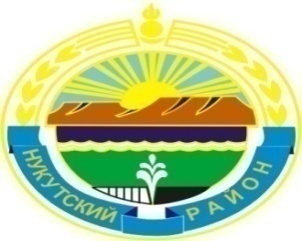 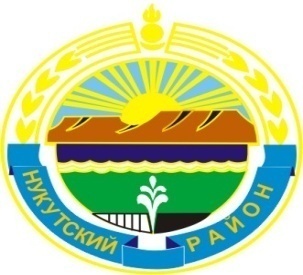 МУНИЦИПАЛЬНОЕ  ОБРАЗОВАНИЕ «НУКУТСКИЙ  РАЙОН»АДМИНИСТРАЦИЯМУНИЦИПАЛЬНОГО ОБРАЗОВАНИЯ «НУКУТСКИЙ РАЙОН»ПОСТАНОВЛЕНИЕот 16 июля 2015 года	                          № 310     	                              п. НовонукутскийО ликвидации Муниципального казенного общеобразовательного учрежденияНукутской вечерней (сменной) общеобразовательнойшколы       В соответствии со ст. 18 Федерального закона от 12 января 1996 года № 7-ФЗ «О некоммерческих организациях», статьями 61-64.1 Гражданского кодекса Российской Федерации, ст. 22 Федерального закона Российской Федерации от 29 декабря 2012 года № 273-ФЗ «Об образовании в Российской Федерации», руководствуясь Порядком создания, реорганизации, изменения типа и ликвидации муниципальных учреждений муниципального образования «Нукутский район», утвержденного постановлением Администрации муниципального образования «Нукутский район» от 06 апреля 2011 года № 167, на основании положительного заключения комиссии по оценке последствий принятия решения о ликвидации Муниципального казенного общеобразовательного учреждения Нукутской вечерней (сменной) общеобразовательной школы  от 08 июля 2015 года, с учетом выявленного посредством 12 июля 2015 года опроса мнения жителей района, руководствуясь ст. 35 Устава муниципального образования «Нукутский район», АдминистрацияПОСТАНОВЛЯЕТ:Ликвидировать Муниципальное казенное общеобразовательное учреждение Нукутскую вечернюю (сменную) общеобразовательную школу (далее – учреждение).Прекратить с 01 декабря 2015 года деятельность учреждения.Определить ответственным за проведение мероприятий по ликвидации МКОУ  Нукутская вечерняя (сменная) общеобразовательная школа - Управление образования администрации МО «Нукутский район» (далее – Управление образования).Назначить ликвидационную комиссию в следующем составе:Руководитель ликвидационной комиссии - Шаракшинова Е.С. – начальник Управления образования;Члены комиссии:Суворов Е.А. – заместитель начальника Управления образования;Кархова Н.И. – главный бухгалтер Управления образования;Монхороева Е.А. – юрисконсульт Управления образования;Балбина М.М. – главный экономист финансово-экономического отдела Управления образования.Утвердить План мероприятий по ликвидации Муниципального казенного общеобразовательного учреждения Нукутская вечерняя (сменная) общеобразовательная школа (Приложение № 1).Финансовому управлению Администрации МО «Нукутский район» (Иванова Н.А.) производить финансирование расходов, необходимых в связи с ликвидацией учреждения.Опубликовать настоящее постановление в печатном издании «Официальный курьер» и разместить на официальных сайтах муниципального образования «Нукутский район» и Управления образования.Контроль за исполнением данного постановления возложить на заместителя мэра муниципального образования «Нукутский район» по социальным вопросам М.П. Хойлову.Вр.И.О мэра                                                                                                Т.Р. Акбашев                                                        Приложение № 1 к постановлению Администрации                   МО «Нукутский район»                                                                                                                                     от 16.07.2015 г. № 310  ПЛАНмероприятий по ликвидации Муниципального казенного общеобразовательного учреждения  Нукутской вечерней (сменной) общеобразовательной школы №Содержание мероприятийОтветственный за выполнениеСрок выполнения1Уведомление в письменной форме органа, осуществляющего регистрацию юридических лиц, о ликвидации учреждения по форме Р15001.Руководитель ликвидационной комиссии в течение 3 (трёх) рабочих дней со дня принятия решения о ликвидации2Уведомление в письменной форме кредиторов о ликвидации учреждения.Руководитель ликвидируемого учрежденияв течение 3 (трёх) рабочих дней с даты направления уведомления о ликвидации в орган, осуществляющий регистрацию юридических лиц3Уведомление в письменной форме сотрудников учреждения о ликвидации учреждения Руководитель ликвидационной комиссии, руководитель учреждениядо 08.07.2015 г. 4Публикация в журнале «Вестник государственной регистрации» объявление о ликвидации учрежденияРуководитель ликвидационной комиссиис 30.07.2015 г.- 30.09.2015 г.5Проведение инвентаризации имуществаГл.бухгалтер Управления образования , гл.бухгалтер учрежденияс даты принятия решения о ликвидации6Составление промежуточного ликвидационного балансаГл.бухгалтер Управления образования , гл.бухгалтер учреждения в течение 10 (десяти) рабочих дней с даты истечения периода, установленного для предъявления требований кредиторов 7Решение об утверждении промежуточного ликвидационного баланса Руководитель ликвидационной комиссии в течение  3 (трёх) рабочих дней с момента выполнения пункта 7 8Уведомление в письменной форме органа, осуществляющего регистрацию юридических лиц, о дате составления промежуточного ликвидационного баланса по форме Р15001 с представлением промежуточного ликвидационного баланса и пакета документовРуководитель ликвидационной комиссии в течение  3 (трёх) рабочих дней с даты утверждения промежуточного ликвидационного баланса 9Составление ликвидационного балансаГл.бухгалтер Управления образования , гл.бухгалтер учрежденияв течение 10 (десяти) рабочих дней с даты получения Листа записи ЕГРЮЛ10Решение об утверждении ликвидационного балансаРуководитель ликвидационной комиссии в течение  3 (трёх) рабочих дней с момента выполнения пункта 1111Подача заявления по форме Р16001 и пакета документов в орган, осуществляющий регистрацию юридических лицРуководитель ликвидационной комиссии в течение  3 (трёх) рабочих дней с даты утверждения ликвидационного баланса12Закрыть лицевые счета учреждения, передать печать, штампы и учредительные документы руководителю ликвидационной комиссииРуководитель учрежденияПосле получения свидетельства о прекращении деятельности учреждения и выписки из ЕГРЮЛ